   Загадки о временах года
Вьюга гуляет, когда это бывает.
Снег на полях, лед на реках.
 (зимой)
Назовите – ка ребятки,
Месяц в этой вот загадке,
Дни его всех дней короче,
Всех ночей длиннее ночи.
На поля и на луга
До весны легли снега.
Только месяц наш пройдет,
Мы встречаем Новый год.
(Декабрь)
Щиплет уши, щиплет нос,
Лезет в валенки мороз.
Брызнет воду-
Упадет не вода уже, а лед.
Даже птице не летится,
От мороза стынет птица.
Повернуло солнце к лету,
Что скажи за месяц этот?
(Январь)
Снег мешками валет с неба,
С дом стоят сугробы снега.
То бураны и метели
На деревню налетели.
По ногам мороз силен,
Днем капели слышен звон.
День прибавился заметно.
Ну, так, что за месяц этот?
(Февраль)
Тает снежок, ожил лужок
День прибывает, когда это бывает.
(весной)
Дует теплый, южный ветер,
Солнышко все ярче светит,
Снег худеет, мякнет, тает,
Грач горластый прилетает.
Что за месяц? Кто узнает?
(Март)
Яростно река ревёт,
И в разломах тает лед.
В домик свой скворец вернулся,
А в лесу медведь проснулся.
В небе жаворонка трель.
Кто же к нам пришел?
(Апрель)
Зеленеет даль полей,
Запевает соловей.
В белый цвет оделся сад,
Пчелы первые летят.
Гром грохочет. Угадай?
Что за месяц это?
(Май)
Солнце печет, липа цветёт.
Рожь поспевает, когда это бывает.
(лето)
Я соткана из зноя, несу тепло собою.
Я реки согреваю, купайтесь – приглашаю,
И любите за это, вы все меня… я
(лето)
Теплый, длинный, длинный день.
В полдень – крохотная тень.
Зацветает в поле колос,
Подает кузнечик голос,
Дозревает земляника.
Что за месяц подскажи-ка?
(Июнь)
Жаркий, знойный, душный день,
Даже куры ищут тень.
Началась косьба хлебов,
Время ягод и грибов.
Дни его – вершина лета.
Что, скажи, за месяц это?
(Июль)
Листья клена пожелтели.
В страны юга улетели,
Быстрокрылые стрижи.
Что за месяц подскажи?
(Август)
Пришла без красок и без кисти.
И перекрасила все листья. Несу я урожай, поля вновь засеваю
Птиц к югу отправляю, деревья раздеваю.
Но не касаюсь сосен, елочек… я …
(осень)
Несу я урожай, поля вновь засеваю
Птиц к югу отправляю, деревья раздеваю.
Но не касаюсь сосен, елочек… я …
(осень)
Опустел колхозный сад,
Паутинки вдаль летят.
И на южный край земли,
Улетели журавли.
Распахнулись двери школ.
Что за месяц к нам пришел?
(Сентябрь)
Всё мрачней лицо природы,
Почернели огороды, оголяются леса,
Молкнут птичьи голоса,
Мишка в спячку завалился.
Что за месяц к нам явился?
(Октябрь)
Поле черно-белым стало,
Падает то дождь, то снег,
А ещё похолодало
Льдом сковало воды рек.
Что это за месяц?
(Ноябрь)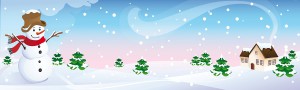 Пословицы и поговорки 
Январь
Январь – батюшка год начинает, зиму величает.
Новый год к весне поворот.
Январь году начало, зиме серединка. Перелом зимы.
Февраль
Февраль силен метелью, а март капелью.
Февраль богат снегом, апрель водою.
Февральский снег, весной пахнет.
Март
Март не весна – а предвестье.
И в марте мороз на нос садится.
В марте мороз скрипуч,  да не жгуч.
В марте вода, а в апреле трава.
Апрель
Апрель с водой, май с травой.
Май
Май леса наряжает, лето в гости ожидает.
Дождь в мае, хлеба подымает.
Коли в мае дождь, будет и рожь.
Май холодный – год хлебородный.
Июнь
Июнь с косой по лугам прошел.
Коси коса пока роса,
Роса долой косец домой.
Май творит хлеба, а июнь сено.
Май радость, а июнь счастье.
Июль
В июле на дворе пусто, да на поле густо.
Не топор кормит мужика, а июльская забота.
Июльские грибы редки, зато крепки.
Сентябрь
Чем суше и теплей сентябрь простоит,
Тем позднее наступит зима.
Гром в сентябре предвещает теплую осень.
В сентябре одна ягода, да и та – горькая рябина.
Октябрь
Октябрьский гром – зима белоснежная.
Если много орехов, а грибов нет,
Зима будет снежная и суровая.
Осенний иней – к сухой и солнечной погоде.
Ноябрь
В ноябре снега надует – хлеба прибудет,
Вода разольётся, сено наберётся.
Синица к избе – зима на дворе.
Ноябрь – ворота зимы.
Декабрь
Декабрь год кончает да зиму начинает.
Декабрь и замостит, и загвоздит, и саням ход дает.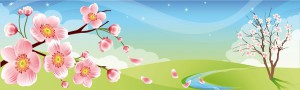  Стихи о временах года
ЯНВАРЬ
Открываем календарь –
Начинается январь.
В январе, в январе
Много снегу на дворе.
Снег на крыше, на крылечке.
Солнце в небе голубом.
В нашем доме топят печки,
В небо дым идет столбом.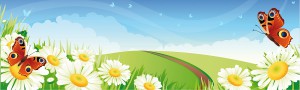 ФЕВРАЛЬ
Дуют ветры в феврале,
Воют в трубах громко.
Змейкой мчится по земле
Легкая поземка.
Поднимаясь, мчатся вдаль
Самолетов звенья.
Это празднует февраль
Армии рождение.МАРТ
Рыхлый снег темнеет в марте.
Тают льдинки на окне.
Зайчик бегает по парте
И по карте
На стене.АПРЕЛЬ
Апрель, апрель!
На дворе звенит капель.
По полям  бегут ручьи,
На дорогах лужи.
Скоро выйдут муравьи
После зимней стужи.
Пробирается медведь
Сквозь лесной валежник.
Стали птицы песни петь,
И расцвел подснежник.МАЙ
Распустился ландыш в мае
В самый праздник – в первый день.
Май цветами провожая,
Распускается сирень.ИЮНЬ
Пришел июнь. «Июнь! Июнь!» –
В саду щебечут птицы.
На одуванчик только дунь –
И весь он разлетится.ИЮЛЬ
Сенокос идет в июле,
Где-то гром ворчит порой.
И готов покинуть улей,
Молодой пчелиный рой.АВГУСТ
Собираем в августе урожай плодов.
Много людям радости
После всех трудов.
Солнце над просторными
Нивами стоит.
И подсолнух зернами
Черными набит.СЕНТЯБРЬ
Ясным утром сентября
Хлеб молотят сёла,
Мчатся птицы за моря –
И открылась школа.ОКТЯБРЬ
В октябре, в октябре
Частый дождик во дворе.
На лугах мертва трава.
Замолчал кузнечик.
Заготовлены дрова
На зиму для печек.ДЕКАБРЬ
В декабре, в декабре
Все деревья в серебре.
Нашу речку, словно в сказке,
За ночь вымостил мороз,
Обновил коньки, салазки,
Елку из лесу привез.